«Как создать свой бизнес», 10-11 классы, анимированная презентация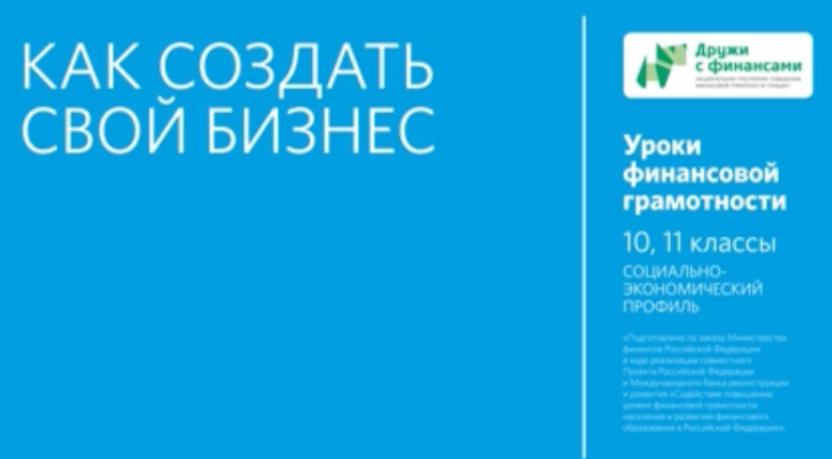 Дидактическая картаМесто в тематическом плане занятийВидеоматериал иллюстрирует тему занятия 20 «Создание собственного бизнеса: с чего нужно начать» модуля 5 «Собственный бизнес: как создать и не потерять» учебной программы (Ю. Брехова, А. Алмосов, Д. Завьялов «Финансовая грамотность: учебная программа. 10, 11 классы») и соответствующую тему занятия 20 модуля 5 «Собственный бизнес: как создать и не потерять» учебного пособия Ю. Бреховой, А. Алмосова, Д. Завьялова «Финансовая грамотность: материалы для учащихся. 10-11 классы»).К видеоматериалу можно вернуться при изучении материалов занятия 24 «Как создать успешный стартап» модуля 5 «Собственный бизнес: как создать и не потерять» учебной программы (Е. Лавренова «Финансовая грамотность: учебная программа. 10, 11 классы, социально-экономический профиль») и темы занятия «Как создать стартап» модуля 5 «Собственный бизнес: как создать и не потерять» учебного пособия (А. Киреев «Финансовая грамотность: материалы для учащихся. 10, 11 классы, социально-экономический профиль»).Кроме того, видеоматериал иллюстрирует тему «Создание собственной компании: шаг за шагом» модуля 7 «Собственный бизнес: как создать и не потерять» учебной программы СПО (А. Жданова, М. Зятьков «Финансовая грамотность: учебная программа. СПО», 1 вариант 34 часа).Тема раскрыта в учебном пособии (А. Жданова, Е. Савицкая «Финансовая грамотность: материалы для обучающихся. СПО) параграф «Создание собственной компании: шаг за шагом» модуля 7 «Собственный бизнес: как создать и не потерять».Образовательная цель демонстрации видеоматериалаВ соответствии с учебной программой (Ю. Брехова, А. Алмосов, Д. Завьялов «Финансовая грамотность: учебная программа. 10, 11 классы») занятие предназначено для выработки у учащихся части личностных установок, умений и компетенций, указанных на стр. 29-30 учебной программы.Показ видеоматериала поможет сформировать базовые понятия, а именно: бизнес, предпринимательство, стартап, «бизнес-ангел», индивидуальное предпринимательство, бизнес-план, виды экономической деятельности.В сфере личностных установок использование видеоматериала позволяет сформировать понимание и знание источников средств на развитие фирмы и их влияния на устойчивость бизнеса, понимание трудностей, с которыми приходится сталкиваться при ведении собственного дела, понимание «жизненного цикла» бизнеса, осознание факта ответственности владельца бизнеса за все финансовые риски своей предпринимательской деятельности.В сфере метапредметных результатов демонстрация видеоматериала способствует формированию умения планировать свою самостоятельную деятельность.В сфере предметных результатов показ видеоматериала поможет в формировании умений: называть необходимые условия для открытия своего дела (стартапа); выстраивать алгоритм действий по планированию открытия своего бизнеса.Использование видеоматериала помогает формировать перечисленные выше знания, умения, навыки и при работе с учебными программами в редакции Е. Лавреновой для 10-11 классов соц.-эконом. профиля, а также А. Ждановой для СПО.Краткое описаниеПрезентация описывает последовательность задач, которые необходимо решить при создании собственного дела. Подчеркивается, что для достижения успеха необходимо правильно понимать потребности клиентов и иметь план действий для их эффективного удовлетворения.В презентации раскрываются некоторые особенности стартапов, новых предприятий в высокотехнологичных отраслях. Уделено внимание анализу рынка, формированию стартового капитала.Презентация дает информацию о жизненном цикле бизнеса и типичных причинах неудач новых предприятий, напоминает, что многие известные истории коммерческого успеха начинались с неудач.Варианты использования в учебном процессеПри проведении уроков по учебному пособию Ю. Бреховой, А. Алмосова, Д. Завьялова «Финансовая грамотность: материалы для учащихся. 10-11 классы» учитель пользуется пособием Ю. Бреховой, А. Алмосова, Д. Завьялова «Финансовая грамотность: методические рекомендации для учителя. 10-11 классы». Это пособие содержит сценарий занятия 20 «Создание собственного бизнеса: с чего нужно начать» модуля 5 «Собственный бизнес: как создать и не потерять». В соответствии с данным сценарием видеоматериал целесообразно продемонстрировать на шаге 3 «Постановка учебной задачи».При проведении уроков по учебному пособию (А. Киреев «Финансовая грамотность: материалы для учащихся. 10-11 классы, социально-экономический профиль») учитель пользуется методическим пособием Е. Лавреновой «Финансовая грамотность: методические рекомендации для учителя. 10-11 классы, социально-экономический профиль». Методическое пособие содержит сценарий занятия 24 «Как создать успешный бизнес» модуля 5 «Собственный бизнес: как создать и не потерять». С учетом этого сценария рекомендуется показ видеоматериала на шаге 1 «Освоение базовых понятий».При проведении уроков по учебному пособию по финансовой грамотности для СПО А. Ждановой, Е. Савицкой учитель пользуется методическим пособием А. Ждановой М. Зятькова «Финансовая грамотность: методические рекомендации для преподавателя. СПО». Методическое пособие содержит сценарий занятия «Создание собственной компании: шаг за шагом. Написание бизнес-плана (проектный семинар)». С учетом этого сценария рекомендуется показ видеоматериала на этапе 1 «Определение темы и целей проекта».Видеоматериал рекомендуется к показу целиком.Комментарии педагога после просмотра, обсуждение в классе, вопросы обучающимсяПо завершении просмотра Серии, перед проектной работой, учителю рекомендуется обсудить с учащимися модель оценки создания фирмы (стартапа), предложить ответить на вопросы:Имеет ли смысл, на ваш взгляд, становиться предпринимателем с учетом кризиса 2020 года?Какие предприятия называют стартапами?Какие источники финансирования могут быть у бизнеса?О чем стоит задуматься начинающему предпринимателю? Какая модель оценки создания собственного дела существует?Из каких этапов состоит «жизненный цикл» бизнеса?Как нужно рассматривать неудачу в бизнесе?Применение в проектной деятельностиУчитель также может рекомендовать видеоматериал для использования при подготовке индивидуальных или групповых проектов по следующим темам:Исследование «Каким бизнесом заняться в регионе проживания?».Проект «Оценка жизненного цикла фирмы (стартапа), которая в регионе проживания занимается … (вид бизнеса)».Обратите внимание!Полезный портал в помощь начинающим предпринимателямhttps://smbn.ruМодуль 5. Собственный бизнес: как создать и не потерятьТема. Как создать успешный стартап1. Лавренова Е.Б. Финансовая грамотность: учебная программа... 10-11 классы общеобразоват. орг., социально-экономический профиль. — М.: ВАКО, 2020. — 36 с. — (Учимся разумному финансовому поведению)2. Киреев А.П. Финансовая грамотность: материалы для учащихся. 10-11 классыобщеобразоват. орг., социально-экономический профиль. — М.: ВАКО, 2020. — 384 с. — (Учимся разумному финансовому поведению)Модуль 5. Собственный бизнес: как создать и не потерять Тема. Создание собственного бизнеса: с чего нужно начать1. Брехова Ю.В., Алмосов А.П., Завьялов Д.Ю. Финансовая грамотность: учебная программа. 10-11 классы общеобразоват. орг. — М.: ВАКО, 2018. — 48 с. — (Учимся разумному финансовому поведению)2. Брехова Ю.В., Алмосов А.П., Завьялов Д.Ю. Финансовая грамотность: материалы для учащихся. 10-11 классы общеобразоват. орг. — М.: ВАКО, 2018. — 344 с. — (Учимся разумному финансовому поведению)3. Брехова Ю.В., Алмосов А.П., Завьялов Д.Ю. Финансовая грамотность: методические рекомендации для учителя. 10-11 классы общеобразоват. орг. — М.: ВАКО, 2018. — 232 с. — (Учимся разумному финансовому поведению)Модуль 7. Собственный бизнес: как создать и не потерять Тема. Создание собственной компании: шаг за шагом 1. Жданова А.О., Зятьков М.А. Финансовая грамотность: учебная программа. Среднее профессиональное образование. — М.: ВАКО, 2020. — 32 с. — (Учимся разумному финансовому поведению)2. Жданова А.О., Савицкая Е.В. Финансовая грамотность: материалы для обучающихся. Среднее профессиональное образование. — М.: ВАКО, 2020. — 400 с. — (Учимся разумному финансовому поведению)Модуль 5. Собственный бизнес: как создать и не потерятьТема. Как создать успешный стартап1. Лавренова Е.Б. Финансовая грамотность: учебная программа... 10-11 классы общеобразоват. орг., социально-экономический профиль. — М.: ВАКО, 2020. — 36 с. — (Учимся разумному финансовому поведению)2. Киреев А.П. Финансовая грамотность: материалы для учащихся. 10-11 классыобщеобразоват. орг., социально-экономический профиль. — М.: ВАКО, 2020. — 384 с. — (Учимся разумному финансовому поведению)Модуль 5. Собственный бизнес: как создать и не потерять Тема. Создание собственного бизнеса: с чего нужно начать1. Брехова Ю.В., Алмосов А.П., Завьялов Д.Ю. Финансовая грамотность: учебная программа. 10-11 классы общеобразоват. орг. — М.: ВАКО, 2018. — 48 с. — (Учимся разумному финансовому поведению)2. Брехова Ю.В., Алмосов А.П., Завьялов Д.Ю. Финансовая грамотность: материалы для учащихся. 10-11 классы общеобразоват. орг. — М.: ВАКО, 2018. — 344 с. — (Учимся разумному финансовому поведению)3. Брехова Ю.В., Алмосов А.П., Завьялов Д.Ю. Финансовая грамотность: методические рекомендации для учителя. 10-11 классы общеобразоват. орг. — М.: ВАКО, 2018. — 232 с. — (Учимся разумному финансовому поведению)Модуль 7. Собственный бизнес: как создать и не потерять Тема. Создание собственной компании: шаг за шагом 1. Жданова А.О., Зятьков М.А. Финансовая грамотность: учебная программа. Среднее профессиональное образование. — М.: ВАКО, 2020. — 32 с. — (Учимся разумному финансовому поведению)2. Жданова А.О., Савицкая Е.В. Финансовая грамотность: материалы для обучающихся. Среднее профессиональное образование. — М.: ВАКО, 2020. — 400 с. — (Учимся разумному финансовому поведению)Содержание образования и планируемые результаты обученияСодержание образования и планируемые результаты обученияОсновные понятияПредприниматель, прибыль, риск предпринимательства, стартап, бизнес-идея, бизнес-план, источники финансирования, инвестор, кредитор, кредит, венчурный фонд, риски предпринимательства, жизненный цикл бизнеса.Личностные характеристики и установкиПонимание сложностей в процессе создания бизнеса, необходимости огромного труда и постоянного самообразования для развития бизнеса.Понимание рискованности занятия бизнесом и возможности потерпеть неудачу.Понимание сложности и ответственности занятий бизнесом.Осознание основных факторов достижения предпринимательского успеха.Понимание необходимости продуманного начала своей бизнес-деятельностиПредметные результатыУметь находить в различных источниках актуальную информацию по организации стартапа и ведению бизнеса.Знать и понимать, на какие вопросы должен дать ответы бизнес-план.Уметь составлять бизнес-план по алгоритму, вести простые финансовые расчёты, считать издержки, доход, прибыль.Уметь находить актуальную информацию по источникам финансирования стартапов.Уметь объяснять условия, способствующие созданию успешного бизнеса и ошибки, препятствующие этому.Уметь характеризовать этапы жизни стартапа.Компетенции Уметь анализировать и оценивать бизнес-идеи для удачных стартапов.Уметь планировать ведение бизнеса и изменение бизнес-плана в связи с меняющимися условиями.Структура презентации (продолжительность 6 мин. 06 сек.)Структура презентации (продолжительность 6 мин. 06 сек.)Содержательные фрагментыСодержательные фрагментыФрагмент 1.Фрагмент 1.Условное название Предпринимательство и риск.Продолжительность 1 мин. 51 сек.с ……. по…….с 01 сек. по 1 мин. 51 сек.Основные понятияПредприниматель, прибыль, риск предпринимательства, стартап.Транслируемое содержание образования Объясняется, что предпринимательство, по сравнению с работой по найму требует большей самостоятельности, связано с большей ответственностью и риском.Фрагмент 2.Фрагмент 2.Условное название Идея как основа бизнеса.Продолжительность 1 мин. 22 сек. с ……. по…….с 1 мин. 52 сек. по 3 мин. 14 сек.Основные понятияСтартап, бизнес-идея.Транслируемое содержание образования Объясняется важность идеи при создании бизнеса; в основе может лежать подражание уже существующему успешному предприятию или оригинальная инновация. Раскрываются особенности стартапов, как инновационных предприятий.Фрагмент 3.Фрагмент 3.Условное название Предприниматель в поисках финансов.Продолжительность 1 мин. 16 сек.с ……. по…….с 3 мин. 15 сек. по 4 мин. 31 сек. Основные понятияБизнес-план, инвестор, кредитор, источники финансирования, кредит, венчурный фонд.Транслируемое содержание образования Перечислены возможные источники финансирования для новых предприятий, даны характеристики разных источников и общие сведения о взаимодействии с ними.Фрагмент 4.Фрагмент 4.Условное название Жизненный цикл бизнеса и факторы успеха.Продолжительность 1 мин. 34 сек.с ……. по…….с 4 мин. 32 сек. до конца Основные понятияЖизненный цикл бизнеса.Транслируемое содержание образования Даны сведения о жизненном цикле бизнеса, о возможных вариантах его завершения (банкротство, добровольная ликвидация, продажа). Дано напоминание о высокой рискованности занятий предпринимательством: как правило, успех требует нескольких попыток, первые из которых оказываются неудачными. Перечислены необходимые условия успеха.